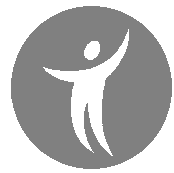 ΑΙΤΗΣΗ ΣΥΜΜΕΤΟΧΗΣ ‘έτερος ΕΓΩ’ΕΠΩΝΥΜΟ_______________________________ΟΝΟΜΑ_________________________________ΔΙΕΥΘΥΝΣΗ ΚΑΤΟΙΚΙΑΣ________________________________ΚΙΝΗΤΟ___________________________________ΕMAIL: ___________________________________Ημερομηνία:_____________ Ο αιτών /Η αιτούσα	                                                                             